V Kaplici dne: 27. 2. 2023Vyřizuje: Mgr. Pavel PetrNaše č. j.: ZŠKŠ/2023/034ObjednávkaNa základě Vaší písemné nabídky opravy Košíkovou zvedanou pod strop objednávám opravu jedné poškozené konstrukce a výměna stahovacích popruhů 2 x.Na základě nabídky cena nepřesáhne částku 54 264,63 Kč vč DPH.Práci prosím proveďte po vyrobení náhradních komponent pokud možno co nejdříve.Děkuji.Mgr. Pavel Petr ředitel školy+420 380 347 910, +420 728 402 466Základní škola Kaplice, Školní 226Školní 226, 382 41 KapliceIČO: 00583669www.zsskolnikaplice.czO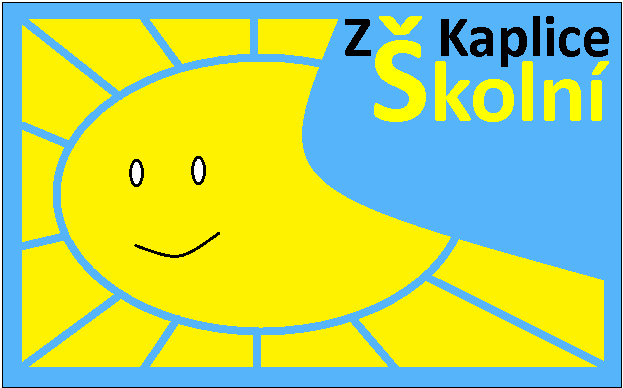 Základní škola Kaplice, Školní 226Základní škola Kaplice, Školní 226Základní škola Kaplice, Školní 226Školní 226, 382 41 KapliceŠkolní 226, 382 41 KapliceŠkolní 226, 382 41 KapliceIČO: 005 83 669tel: 380 347 910mail: skola@zsskolnikaplice.czIZO: 600 059 120DS: ct4mnezBÚ: RB a.s. č. 583664/5500